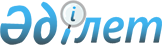 О внесении дополнения в постановление Правительстства Республики Казахстан от 25 июня 1996 г. № 790
					
			Утративший силу
			
			
		
					Постановление Правительства Республики Казахстан от 12 марта 1998 года № 204. Утратило силу постановлением Правительства Республики Казахстан от 5 августа 2013 года № 796

      Сноска. Утратило силу постановлением Правительства РК от 05.08.2013 № 796.      Правительство Республики Казахстан ПОСТАНОВЛЯЕТ:

      Внести в постановление Правительства Республики Казахстан от 25 июня 1996 г. № 790 P960790_ "О Перечне республиканских государственных предприятий "(САПП Республики Казахстан, 1996 г., № 29, ст. 256) следующее дополнение:     Перечень республиканских государственных предприятий, утвержденный указанным постановлением, дополнить разделом следующего содержания:     "Управление Делами Президента Республики Казахстан     462 Республиканское государственное предприятие          "Автохозяйство Управления Делами Президента          Республики Казахстан (на праве хозяйственного          ведения)"                                         г. Акмола     463 Республиканское государственное предприятие          "Дирекция по обслуживанию административных          зданий Администрации Президента, Парламента          и Правительства Республики Казахстан"         Управления Делами Президента Республики          Казахстан (на праве хозяйственного ведения)       г. Акмола     464 Республиканское государственное предприятие          "База материально-технического обеспечения"          Управления Делами Президента Республики          Казахстан (на праве хозяйственного ведения)       г. Акмола     465 Республиканское государственное предприятие          "Дирекция государственных резиденций в         г. Акмоле" Управления Делами Президента          Республики Казахстан (на праве хозяйственного          ведения)                                          г. Акмола".

     Премьер-Министр   Республики Казахстан
					© 2012. РГП на ПХВ «Институт законодательства и правовой информации Республики Казахстан» Министерства юстиции Республики Казахстан
				